                           ESCUELA SUPERIOR POLITECNICA DEL LITORAL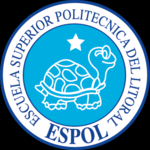 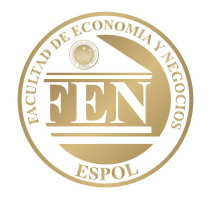                                               FACULTAD DE ECONOMÍA Y NEGOCIOS                                              EXAMEN DE DERECHO DEL IIT 2012-2013                                                            SEGUNDA EVALUACIÓN“COMO ESTUDIANTE DE LA FEN ME COMPROMETO A COMBATIR LA MEDIOCRIDAD Y ACTUAR CON HONESTIDAD, POR ESO NO COPIO NI DEJO COPIAR”                                   ____________________________________________                                               FIRMA DE COMPROMISO DEL ESTUDIANTEAPELLIDOS __________________________________NOMBRES____________________________MATRÍCULA______________________________FECHA________________________________CALIFICACIÓN_____________________________ PARALELO  99  - LISTA # ___________TEMASMARCAR CON UNA ( C) LA RESPUESTA CORRECTA  Y CON UNA ( I )  LA INCORRECTA Y/O   CON UNA ( V)  LA VERDADERA Y CON UNA (  F  ) LA FALSA	1.-TEMA VALOR 20  PUNTOS 1.1- (        ) LOS ELEMENTOS DE TODA OBLIGACION SON ESENCIALES, NATURALES, FORMALES Y ACCIDENTALES.1.2  (     ) EN LOS CUASICONTRATOS MEDIA LA CONVENCIÓN EXPRESA1.3  (      ) LA REMISIÓN ES LA CONDONACIÓN DE UNA DEUDA1.4  (       ) LA COMPENSACIÓN ES CUANDO LAS PARTES TERMINAN  EXTRAJUDICIALMENTE UN LITIGIO PENDIENTE, HACIÉNDOSE  CONCESIONES ENTRE ELLAS.1.5 (         ) LA LEY ES UNA FUENTE  SECUNDARIA  DE LAS OBLIGACIONES1.6  (        ) EL REQUISITO FUNDAMENTAL DE UN CONTRATO ES EL CONCURSO DE VOLUNTADES O EL CONSENTIMIENTO DE LAS PARTES							Pág. 11.7 (         ) EL CUASI DELITO ES UN HECHO ILICITO CULPOSO 1,8 (          )  ANALIZANDO EL CÓDIGO CIVIL  SE LLEGA A LA CONCLUSIÓN QUE SOLO EN EL CASO DEL DELITO ES POSIBLE LA INDEMNIZACIÓN 1.9 (         ) EN EL CAMPO PENAL  LAS SANCIONES SON IGUALES TANTO PARA EL DELITO COMO PARA EL CUASIDELITO1.10 (       )LA ACCIÓN DOLOSA PUEDE SER MEDIANTE ACCIÓN U OMISIÓN1.11 (     )EL  CONTRATO  ES CONSENSUAL CUANDO SE PERFECIONA CON LA TRADICIÓN DE LA COSA A QUE SE REFIERE.1.12 (      ) EL CONTRATO ES GRATUITO CUANDO  TIENE POR OBJETO LA UTILIDAD DE AMBAS PARTES1.13 (      ) LAS PERSONAS JURÍDICAS   SON RELATIVAMENTE INCAPACES1.14 (      ) LOS  VICIOS DE CONSENTIMIENTO SON EXPLICITOS E IMPLICITOS1.15 (      )  LA CAUSA ES EL MOTIVO, LA RAZÓN QUE INDUCE A UNA PERSONA A DAR , HACER O NO HACER ALGO.  1.16 (      ) SON COMERCIANTES LOS QUE TENIENDO CAPACIDAD PARA CONTRATAR  HACEN DEL COMERCIO SU PROFESIÓN HABITUAL.- 1.17 (     ) LAS PERSONAS QUE NO PUEDEN EJERCER EL COMERCIO , SON POR CUANTO EXISTE LA IDEA  QUE SON INEPTOS  PARA EJERCER  EL COMERCIO.1.18 (      ) DE ACUERDO CON LA LEY DE COMERCIO ELECTRÓNICO :  LOS MENSAJES DE DATOS  TENDRÁN IGUAL VALOR JURÍDICO QUE LOS DOCUMENTOS ESCRITOS .1,19 .- (    ) LOS  CHEQUES  EN CIERTOS CASOS EXCEPCIONALES  CONTIENEN OBLIGACIONES A PLAZO DIFERIDO-1.20  .- (     ) EN EL CHEQUE DEBE EXISTIR ENTRE EL GIRADO Y EL GIRADOR UNA RELACIÓN JURÍDICA Y ECONÓMICA SUSTENTADA EN UN CONTRATO DENOMINADO  DE  BANCO.-  Pág. 22.-TEMAVALOR  10 PUNTOS2.- EXPONGA EN QUE CASOS O CUANDO   PUEDE DARSE LA NOVACIÓN________________________________________________________________________________________________________________________________________________________________________________________________________________________________________________________________________________________________________________________________________________________________________________________________________________3.- TEMA VALOR  5  PUNTOS3.-EXPLIQUE QUE TIENE  QUE  HACER EL  QUE QUIERE APROVECHARSE DE LA PRESCRIPCIÓN____________________________________________________________________________________________________________________________________________________________________________________________________________________________________________________________________________________________________________________4.- TEMAVALOR 10   PUNTOS  4.-EXPONGA  1 EJEMPLO  A CADA UNO DE LOS CONTRATOS QUE A CONTINUACION SE EXPONEN:4.1.CONTRATOS UNILATERALES  ________________________________________________4.2 CONTRATOS PRINCIPALES__________________________________________________4.3 CONTRATOS ACCESORIOS___________________________________________________4.4 CONTRATOS SOLEMNES____________________________________________________4.5 CONTRATOS ONEROSOS ___________________________________________________ Pág. 35 TEMA5.- VALOR 10 PUNTOS5.- ¿CUAL ES LA DIFERENCIA  QUE EXISTE  EN LO RELACIONADO CON LA NULIDAD DE SUS ACTOS,     ENTRE LOS INCAPACES ABSOLUTOS Y LOS INCAPACES RELATIVOS?
_______________________________________________________________________________________________________________________________________________________________________________________________________________________________________________________________________________________________________________________________________________________________________________________________________________________________________________________________________________________________________________________________________________________________________________________________________________________________________________________________________________________________________________________________________________________________________________________________________________________________-------------------------------------------------------------------------------------------------------------------------------------------------------------------------------------------------------------------------------------------------------------------6 TEMA 6.- VALOR  10 PUNTOS6.- ¿CUALES SON LAS PERSONAS QUE NO PUEDEN EJERCER EL COMERCIO, SEGÚN EL CODIGO DE COMERCIO?_______________________________________________________________________________________________________________________________________________________________________________________________________________________________________________________________________________________________________________________________________________________________________________________________________________________________________________________________________________________________________________________________________________________________________________________________________________________________________________________________________________________________________________________________________________________________________________________________________________________________________________________________________________________________________________________________________________________________________________________________________________________________________________________________________________________________________________________________________________________________________________________________________________________________________________________________________________________________________________________________________________________________________________________________  Pág. 4 	                  ESCUELA SUPERIOR POLITECNICA DEL LITORALFACULTAD DE ECONOMÍA Y NEGOCIOS     EXAMEN DE DERECHO DEL IIT 2012-2013SEGUNDA EVALUACIÓN“COMO ESTUDIANTE DE LA FEN ME COMPROMETO A COMBATIR LA MEDIOCRIDAD Y ACTUAR CON HONESTIDAD, POR ESO NO COPIO NI DEJO COPIAR”                                   ____________________________________________                                               FIRMA DE COMPROMISO DEL ESTUDIANTEAPELLIDOS __________________________________NOMBRES____________________________MATRÍCULA______________________________FECHA________________________________CALIFICACIÓN_____________________________ PARALELO  99  - LISTA # ___________TEMASTEMA 1.- MARQUE CON UNA  (C) LA RESPUESTA CORRECTA Y CON UNA  (i) LA INCORRECTA Y/O   CON UNA (V)  LA VERDADERA Y CON UNA (F) LA FALSA	 VALOR 20  PUNTOS 1.1- (     ) EN EL CHEQUE DEBE EXISTIR ENTRE EL GIRADO Y EL GIRADOR UNA RELACIÓN JURÍDICA Y ECONÓMICA SUSTENTADA EN UN CONTRATO DENOMINADO  DE  BANCO.-  1.2 (    ) LOS  CHEQUES  EN CIERTOS CASOS EXCEPCIONALES  CONTIENEN OBLIGACIONES A PLAZO DIFERIDO-1.3 (       ) LA COMPENSACIÓN ES CUANDO LAS PARTES TERMINAN  EXTRAJUDICIALMENTE UN LITIGIO PENDIENTE, HACIÉNDOSE  CONCESIONES ENTRE ELLAS.1.4(      ) DE ACUERDO CON LA LEY DE COMERCIO ELECTRÓNICO: LOS MENSAJES DE DATOS  TENDRÁN IGUAL VALOR JURÍDICO QUE LOS DOCUMENTOS ESCRITOS1.5 (         ) LA LEY ES UNA FUENTE  SECUNDARIA  DE LAS OBLIGACIONES			Pág. 11.6  (        ) EL REQUISITO FUNDAMENTAL DE UN CONTRATO ES EL CONCURSO DE VOLUNTADES O EL CONSENTIMIENTO DE LAS PARTES								1.7 (      ) SON COMERCIANTES LOS QUE TENIENDO CAPACIDAD PARA CONTRATAR  HACEN DEL COMERCIO SU PROFESIÓN HABITUAL.- 1,8 (      )  LA CAUSA ES EL MOTIVO, LA RAZÓN QUE INDUCE A UNA PERSONA A DAR, HACER O NO HACER ALGO.  1.9 (      ) LOS  VICIOS DE CONSENTIMIENTO SON EXPLICITOS E IMPLICITOS 1.10 (       ) LA ACCIÓN DOLOSA PUEDE SER MEDIANTE ACCIÓN U OMISIÓN1.11 (      ) LAS PERSONAS JURÍDICAS SON RELATIVAMENTE INCAPACES1.12 (      ) EL CONTRATO ES GRATUITO CUANDO  TIENE POR OBJETO LA UTILIDAD DE AMBAS PARTES1.13 (     ) EL  CONTRATO  ES CONSENSUAL CUANDO SE PERFECIONA CON LA TRADICIÓN DE LA COSA A QUE SE REFIERE. 1.14 (         ) EN EL CAMPO PENAL  LAS SANCIONES SON IGUALES TANTO PARA EL DELITO COMO PARA EL CUASIDELITO 1.15 (          )  ANALIZANDO EL CÓDIGO CIVIL  SE LLEGA A LA CONCLUSIÓN QUE SOLO EN EL CASO DEL DELITO ES POSIBLE LA INDEMNIZACIÓN  1.16 (         ) EL CUASI DELITO ES UN HECHO ILICITO CULPOSO 1.17 (     ) LAS PERSONAS QUE NO PUEDEN EJERCER EL COMERCIO, SON POR CUANTO EXISTE LA IDEA  QUE SON INEPTOS  PARA EJERCER  EL COMERCIO.1.18  (      ) LA REMISIÓN ES LA CONDONACIÓN DE UNA DEUDA1.19.- (     ) EN LOS CUASICONTRATOS MEDIA LA CONVENCIÓN EXPRESA1.20.-  (        ) LOS ELEMENTOS DE TODA OBLIGACION SON ESENCIALES, NATURALES, FORMALES Y ACCIDENTALES.Pág. 22.-TEMAVALOR  10 PUNTOS2.- EXPONGA EN QUE  CASOS O CUANDO   PUEDE DARSE LA NOVACIÓN________________________________________________________________________________________________________________________________________________________________________________________________________________________________________________________________________________________________________________________________________________________________________________________________________________3.- TEMA VALOR  5 PUNTOS3.-EXPLIQUE  QUE TIENE QUE HACER EL QUE QUIERE APROVECHARSE DE LA PRESCRIPCIÓN____________________________________________________________________________________________________________________________________________________________________________________________________________________________________________________________________________________________________________________4.- TEMAVALOR 10   PUNTOS  4.-EXPONGA  1 EJEMPLO  A CADA UNO DE LOS CONTRATOS QUE A CONTINUACION SE EXPONEN:4.1. CONTRATOS UNILATERALES: ________________________________________________4.2 CONTRATOS PRINCIPALES__________________________________________________4.3 CONTRATOS ACCESORIOS___________________________________________________4.4 CONTRATOS SOLEMNES____________________________________________________4.5 CONTRATOS ONEROSOS ___________________________________________________ Pág. 35 TEMA5.- VALOR 10 PUNTOS5.- ¿CUAL ES LA DIFERENCIA  QUE EXISTE  EN LO RELACIONADO CON LA NULIDAD DE SUS ACTOS,     ENTRE LOS INCAPACES ABSOLUTOS Y LOS INCAPACES RELATIVOS?
_______________________________________________________________________________________________________________________________________________________________________________________________________________________________________________________________________________________________________________________________________________________________________________________________________________________________________________________________________________________________________________________________________________________________________________________________________________________________________________________________________________________________________________________________________________________________________________________________________________________________-------------------------------------------------------------------------------------------------------------------------------------------------------------------------------------------------------------------------------------------------------------------6 TEMA 6.- VALOR  10 PUNTOS6.- ¿CUALES SON LAS PERSONAS QUE NO PUEDEN EJERCER EL COMERCIO, SEGÚN EL CODIGO DE COMERCIO?_______________________________________________________________________________________________________________________________________________________________________________________________________________________________________________________________________________________________________________________________________________________________________________________________________________________________________________________________________________________________________________________________________________________________________________________________________________________________________________________________________________________________________________________________________________________________________________________________________________________________________________________________________________________________________________________________________________________________________________________________________________________________________________________________________________________________________________________________________________________________________________________________________________________________________________________________________________________________________________________________________________________________________________________________  Pág. 4